Black Cat BatPumpkinGhostSkeletonSpiderWitchMummy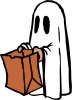 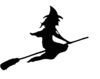 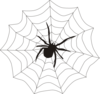 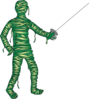 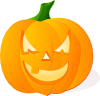 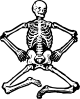 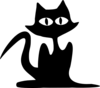 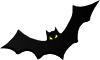 